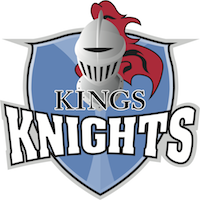 Kings Athletic Booster ClubDecember 9, 2015President – Genevieve Brewster Treasurer – Shannon McKelvey  $57,020Vice President / Concessions Director – Dave ConiglioCommunications Director – Wendy Hacker Continue to email me your status reports at WRHacker@gmail.comParliamentarian – Matt FreemanKnight to RememberTeam Rep. Reports Academic Quiz Team – Wendy HackerThe team has had two matches so far. Last week, both JV and Varsity fell to an impressive Walnut Hills team. This week, the JV won over Loveland and the varsity split their two matches 1-1.Baseball – Maggie StatonBoys’ JH Basketball – Joy Hicks7th & 8th grade Boys A Basketball teams are both undefeated and leading the ECC, but have a tough game against Nagel Silver 12/9.7th & 8th grade Boys B Basketball teams are both 2-1 for the start of the season.  Boys’ Freshman Basketball Girls’ JH Basketball – Melissa GoldschmidtMen’s HS Basketball – Lori PhilpotWomen’s HS Basketball – Melissa GoldschmidtBowling – Jenn Thibodeau & Michael ThibodeauHS CC & Track – Michelle Jantzen, Dave Stubenrach & Kent RasmussenNutritionist visiting KHSThe Brants will be bringing in a nutritionist on Tuesday, January 12th at 5 pm in the auditorium. An invitation is going out to the Cross Country and Track teams, but other athletes also will be welcome if they would like to attend. The topic of their presentation will be “Fueling the Competitive Edge.”Upcoming Indoor Track SeasonThe Indoor Track team will compete this season in 6 meets at Findlay (3x), Ohio State, Akron, and Cedarville.  Right now, the team is in practice mode preparing for the season.  This week and next they are competing within the team in a Holiday Heptathlon as they try several different events (including those that they may not normally do in competition).  Check out the team schedule on the Kings Athletics web page and come out to see a meet!  More information will follow as we enter competition in January.JH Cross Country & Track – Jason SpelicCC out of season. Track has not yet begun. HS Cheerleading – Carole HoelleJH Cheerleading – Kim LathamJH Dance – Kristi MillerHS Dance – Kim HockFreshman Football – emptyJH Football – Kelli RichOut of season.HS Football – Kim Huhn, Christine HodgesNew rep for HS Football is Christine Hodges. Banquet on January 3. Beat Turpin, lost to LaSalle, who won state championship 42-0. Coach Olds, end-of-season letter is attached. HS Women’s Golf – Chris BlizzardJH Girls’ Golf – Keith BallewJH Boys Golf – Kim HockMen’s Golf – Lynn JenkinsOut of season.Men’s Lacrosse – Jenny ScharnerWomen’s Lacrosse – Deanne HughesJH Boys’ Lacrosse – Michala PartinOut of season. Sign ups were this week, but it's not too late if there are any boys left who want to play. Mike Stylski has been named as new Head Coach. HS Men’s Soccer – Birgitt HackerHS Women’s Soccer – Bev WilliamsJH Boys’ Soccer – Chelsea Platter / Tami ColemanJH Girls’ Soccer – Stephanie SchmidtJH Softball - HS Softball – Elizabeth AdamsOut of season. Winter workouts Monday/ Wednesday. Open gyms on Saturdays for high school and Jr. High. Hitting lessons Thursday afternoons. We are playing in two tournaments in Jan, maybe one in February. Also, 6:00 am work outs start in January.Spirit Store – Tami ColemanSale was a big success.HS Swimming – Judy SichtermanJH Swimming – Jennifer LuckettHS Men’s Tennis –John KaesemeyerHS Women’s Tennis – Jill KaesemeyerOut of season.JH Boys’ Tennis  - emptyJH Volleyball – PJ WolfHS Volleyball – Tony RizzutoWrestling – Heather ConiglioFreshman went to a tournament at Bishop Fenwick 5th overall with 5 wrestlers.Next meeting: January 13 at 7 p.m.